Salt Dough & spring figuresVOCABULARIO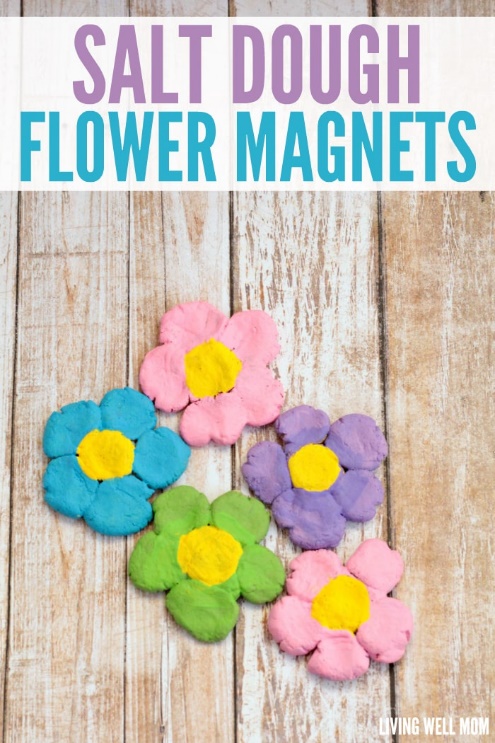 MATERIALESHarina (Flour)Agua (Water) Sal (Salt)Aceite de oliva o aromático (Olive oil or aromatics oils)A pirate dayVOCABULARIOMATERIALESPapeles (Papers)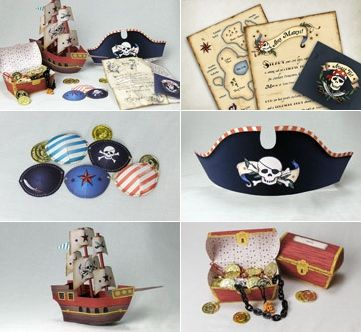 Poso de café (Coffee grounds)Cartulina (Cardboard)Brick de leche (Brick)Palitos de helado (wooden sticks) Rotuladores (Pens)FlourStarBowlWaterMoonDryDoughOilMessySnailStir upCleanMapPatchShipCoffeeHuntYarnPirateHookFacepaint (make up)Facepaint (make up)TreasureBeardWooden sticks